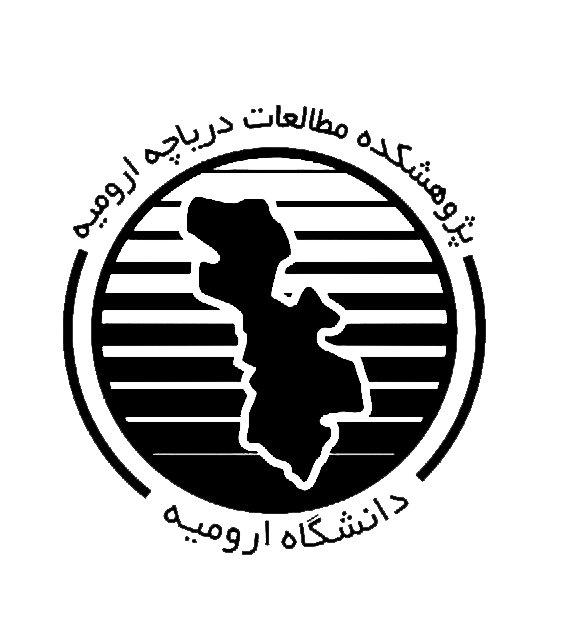 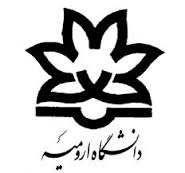 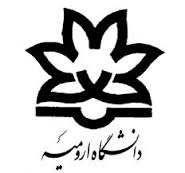 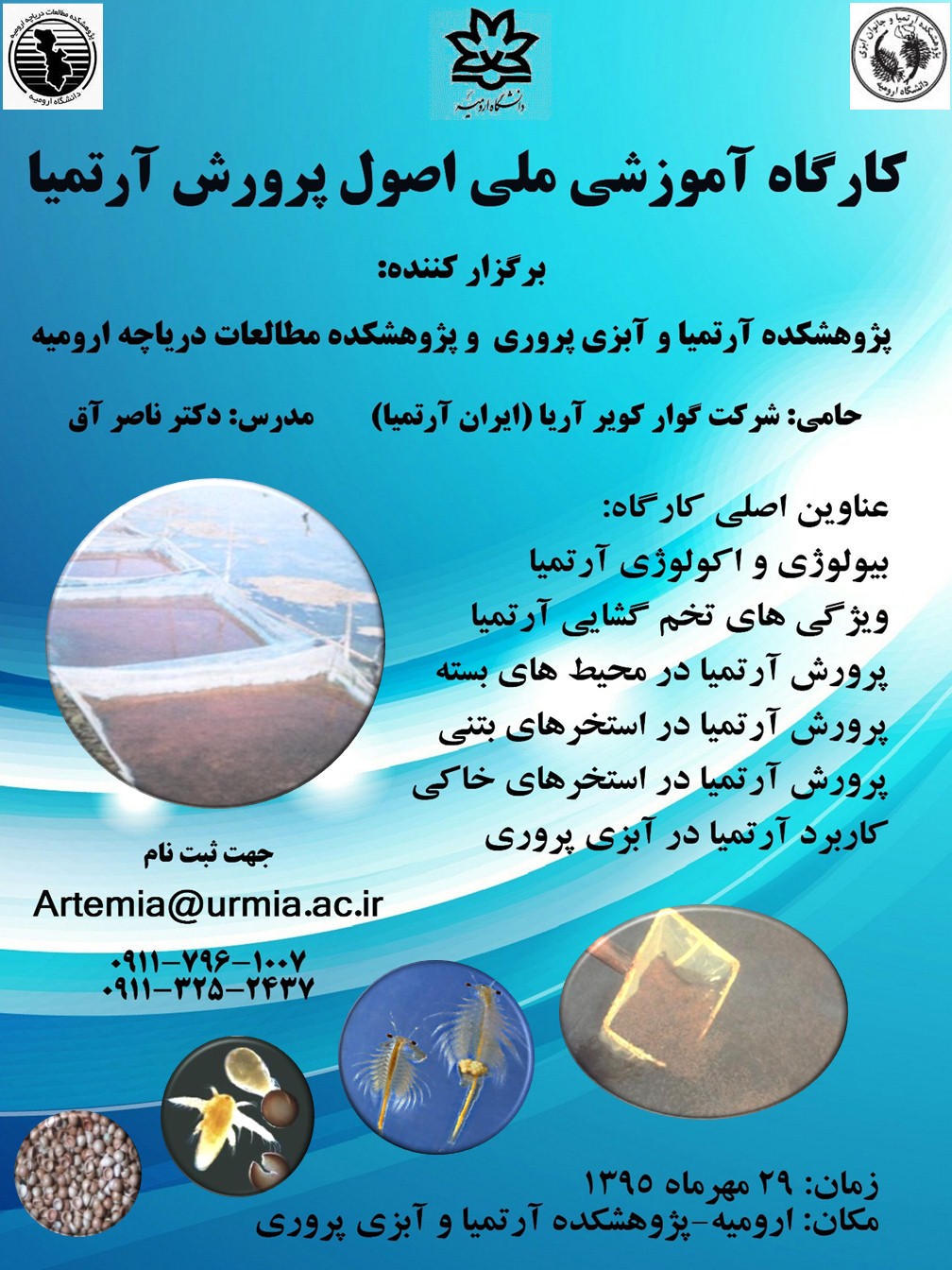 فرم ثبت نام در کارگاه آموزشی ملی اصول پرورش آرتمیا، ارومیه، دانشگاه ارومیه- پژوهشکده آرتمیا و آبزی پروی و پژوهشکده مطالعات دریاچه ارومیه - 29/07/1395تلفن تماس: 3252437-09117961007-0911Email: Artemia@urmia.ac.irمشخصات فردیمشخصات فردیمشخصات فردیشماره شناسنامه:نام پدر: نام و نام خانوادگی: محل صدور: محل تولد: کد ملی:سمت شغلی: سمت شغلی: سازمان/ دانشگاه: گرایش تحصیلی: گرایش تحصیلی: درجه علمی: پست الکترونیک:پست الکترونیک:تلفن: آدرس: آدرس: آدرس: اینجانب ............................... با ارسال اصل این فرم و اسکن فیش پرداختی هزینه ثبت نام، علاقمند به شرکت در کارگاه آموزشی مزبور میباشم. تاریخ: ..........................                                                                             امضاءاینجانب ............................... با ارسال اصل این فرم و اسکن فیش پرداختی هزینه ثبت نام، علاقمند به شرکت در کارگاه آموزشی مزبور میباشم. تاریخ: ..........................                                                                             امضاءاینجانب ............................... با ارسال اصل این فرم و اسکن فیش پرداختی هزینه ثبت نام، علاقمند به شرکت در کارگاه آموزشی مزبور میباشم. تاریخ: ..........................                                                                             امضاءهزینه ثبت نام به شماره حساب 0221426028008 نزد بانک ملی شعبه دانشگاه ارومیه، کد 5103 به نام آق و زینال زاده (کارگاه آرتمیا) واریز گردد.هزینه ثبت نام به شماره حساب 0221426028008 نزد بانک ملی شعبه دانشگاه ارومیه، کد 5103 به نام آق و زینال زاده (کارگاه آرتمیا) واریز گردد.هزینه ثبت نام به شماره حساب 0221426028008 نزد بانک ملی شعبه دانشگاه ارومیه، کد 5103 به نام آق و زینال زاده (کارگاه آرتمیا) واریز گردد.ردیفنوع هزینهمبلغردیفنوع هزینهثبت نام تا تاریخ 25/07/13951شرکت کننده آزاد000/000/2 ریال2دانشجویان000/000/1 ریال